Información GeneralMisiónEscriba su misión.VisiónEscriba su visión.Políticas Política 1Escriba aquí su primera política.Política 2Escriba aquí su segunda política.Política 3Escriba aquí su tercera política.ObjetivosObjetivo GeneralEscriba aquí el objetivo general del medio de comunicación.Objetivos EspecíficosObjetivo específico de Corto PlazoDescriba aquí el objetivo específico de corto plazo del medio de comunicación.Objetivo específico de Mediano plazoEscriba aquí el objetivo específico de mediano plazo del medio de comunicación. Objetivo específico de Largo PlazoEscriba aquí el objetivo específico de largo plazo del medio de comunicación.MetaPrimera Meta del Objetivo específico de Corto plazoEscriba aquí la primera meta relacionada al objetivo específico de corto plazo.Segunda Meta del Objetivo específico de Corto plazoEscriba aquí la segunda meta relacionada al objetivo específico de corto plazo.Primera Meta del Objetivo específico de Mediano plazoEscriba aquí la primera meta relacionada al objetivo específico de mediano plazo.Segunda Meta del Objetivo específico de Mediano plazoEscriba aquí la segunda meta relacionada al objetivo específico de mediano plazo.Primera Meta del Objetivo específico de Largo PlazoEscriba aquí la primera meta relacionada al objetivo específico de largo plazo.Segunda Meta del Objetivo específico de Largo PlazoEscriba aquí la segunda meta relacionada al objetivo específico de largo plazo.EstrategiasEstrategia 1Escriba aquí su estrategia relacionada al objetivo específico de corto plazo.Estrategia 2Escriba aquí su estrategia relacionada al objetivo específico de mediano plazo.Estrategia 3Escriba aquí su estrategia relacionada al objetivo específico de largo plazo.Público ObjetivoDescriba aquí su público objetivo seleccionado en base a variables geográficas y demográficas del sector.FODAFortalezas (Internas)Describa aquí sus fortalezas:a)b)Oportunidades (Externas)Describa aquí sus oportunidades:a)b)Debilidades (Internas)Describa aquí sus debilidades:a)b)Amenazas (Externas)Describa aquí sus amenazas:a)b)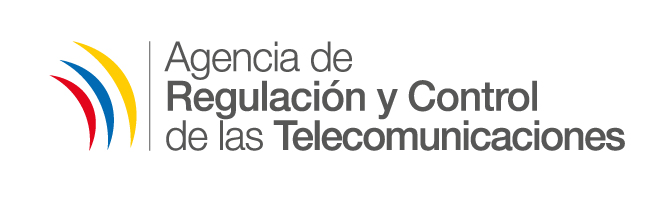 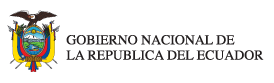 